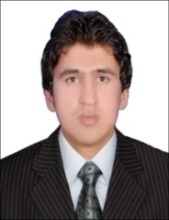 Career ObjectivesAs my previous experiences of a stock controller, AutoCAD designer (2 projects) done Merchandiser and especially during I.T instructor and Documentation position. I gain lot of knowledge. Now I am looking for a position where can i utilize my knowledge, creative ideas and experience on right direction.Fully aware of AUTOCAD, MS OFFICE, Adobe Photoshop, Corel Draw, Emailing troubleshooting.Able to work on AUTOCAD 2D&3D drawings and projectsFully experience of I.T teaching and Training. Excellent knowledge of installation all Windows, Software's and hardware of COMPUTER.Able to handle stock controlling, AUTOCAD, and Accountant responsibilities easily.Excellent user of modern computerized equipment and software’sAble to maintain high standard of display & visualization.Also full knowledge of retailing, cash managing customer dealing. Security AdministratorSEPHORA Dubai Mall (15 January 2016 to till now)(Dubai)Prepare In &Out Excel timesheet of Sephora staff and send to store manager through E-Mail on daily base.Help to contractors for changing gondolas, Visualization, Video display and send all information of changing to store manager.Operate CCTV and report to manger. Also handle music system of shop.On any emergency call to ambulance or police.Control all LCDs and TV's and keep updated them with new videos.Answer the phone calls and inform to store manager.I.T instructor& DocumentationInformation Technology Centre (November 2013 to December 2015) (Pakistan)Teach the student's about basic computer, MSOffice, Adobe Photoshop, Coral Draw And AutoCAD architect about Windows and Software installation, Emailing, Photo   Editing and usage of Internet.Assist them with make an examples of salary sheet, invoicing in MS Excel, applicationAnd letters in MS Word make graphic presentation in MS PowerPoint.Solve the student’s confusion about computer software and hardware issues.Handle documents controller responsibilities.Prepare AutoCAD drawing and Give them complete knowledge and new ideas about 2D, 3D and front elevation of house and Buildings.Mange all collection of students monthly, diploma and exam Fee.Deposit the exam, registration and diploma fee to the Examination Board.Keep all record of student’s attendance.STOCKControllerAl Asghar Trader's (January 2011 to March 2013) (Pakistan)Compile records concerned with ordering, Receiving, storing, and Equipment.Compile data from source's such as contracts, purchase orders, Invoices requisition and accounting reports.Prepare daily and monthly stock IN&OUT Excel summary.Prepare order sheets and invoicing.Manage the record of sold out and remaining stock.Make new order on demand.Prepare profit and loss account at the end of each month.Make the record of damaged and expired product.Computer software professional Diploma.	AutoCAD (architect 2D&3D) Diploma.Computer hardware Diploma.QualificationSESSIONBoard / UniversityBACHELOR      2014    Allama Iqbal Open University Pakistan. INTERMEDIATE  (I.COM)2010     AJ&K Board Of Intermediate And Secondary Education Mirpur.